29 ВЕРЕСНЯ – ЦЕЙ ДЕНЬ В ІСТОРІЇСвята і пам'ятні дніМіжнародніВсесвітній день серця (Проводиться за ініціативи Всесвітньої федерації серця та за підтримки Всесвітньої Організації Охорони Здоров’я з 2000 р.)Національні Англія,  Ірландія: день архангела Михаїла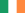 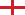  Аргентина: день винахідника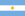  Бруней: день конституції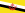 Події1515 — підписано «вічний мир» між Францією та Швейцарією1739 — укладено Белградський договір між Османською та Російською імперіями, за яким остання отримала фортецю Азов у гирлі Дону1789 — Конгрес США проголосував за створення американської армії1829 — після реорганізації лондонської поліції у Великій Британії засновано Скотланд-Ярд, офіційне поліцейське розслідувальне управління1897 — у театрі «Олімпо», що в Буенос-Айресі, на прем'єрі вистави «Креольський суд» було вперше виконано танго1918 — Капітуляція Болгарії в 1-й Світовій війні1920 — війська отамана Нестора Махна зайняли Старобільськ1926 — Києво-Печерська лавра проголошена музеєм1941 — початок масових убивств у Бабиному Яру1943 — звільнення від нацистської окупації Кременчука1954 — Засновано Європейську організацію з ядерних досліджень2003 — Росіяни почали будівництво дамби від берегів Таманського півострова до українського острова Коса ТузлаНародились1511 — Мігель Сервет, іспанський теолог-антитринітарій, лікар і науковець.1518 — Тінторетто, італійський художник, представник пізнього венеціанського Відродження і маньєризму.1547 — Мігель де Сервантес, іспанський новеліст, драматург і поет, класик світової літератури1571 — Мікеланджело да Караваджо, італійський живописець періоду раннього бароко, засновник європейського реалістичного живопису ХVІІ століття.1703 — Франсуа Буше, французький художник і гравер доби рококо.1747 — Юзеф Вибіцький, польський письменник і політик1758 — Гораціо Нельсон, видатний британський флотоводець, віце-адмірал, барон.1765 — Карл Людвіг Гардінг, німецький астроном, який відкрив астероїд Юнона1795 — Рилєєв Кіндрат Федорович, російський поет і революціонер-декабрист, один із нечисленних російських український прихильників ідеї національного визволення України1804 — Чайковський Михайло Станіславович, польський та український політичний діяч, письменник1810 — Елізабет Гаскелл, англійська письменниця вікторіанської епохи.1817 — Сухово-Кобилін Олександр Васильович, російський філософ, драматург, перекладач1844 — Осип Барвінський, український (галицький) письменник, греко-католицький священик1845 — Іван Карпович Тобілевич (Карпенко-Карий), драматург, один з корифеїв українського театру1852 — Луї-Алексис Бернтрен, французький, турецький, іспанський віце-консул в Криму, письменник1864 — Мігель де Унамуно, іспанський філософ, письменник, громадський діяч.1866 — Грушевський Михайло Сергійович, перший президент України (УНР), видатний український історик, політичний діяч, письменник, голова Української Центральної Ради1872 — Роздольський Осип Іванович, теолог, класичний філолог і перекладач1899 — Ласло Біро, журналіст і винахідник сучасної кулькової ручки (1931).1900 — Ернульф Тіґерстедт, шведсько-фінський поет, прозаїк, перекладач і журналіст1902 — Бурлака Федір Миколайович, український радянський письменник, автор історичних повістей і романів1904 — Островський Микола Олексійович, радянський письменник, чекіст1912 — Мікеланджело Антоніоні, італійський кінорежисер, лауреат «Оскара» (Професія: репортер [1966], Забрійський-пойнт [1970], Пасажир [1975]; Червона пустеля, Дама без камелій, Ідентифікація жінки, Любов у місті)1913 — Стенлі Крамер, американський кінорежисер, продюсер1916 — Наталка Кандиба, українська акторка, майстер літературного читання і дублювання, померла в 1983 р. у Києві1919 — Іван Хоменко, український поет, член Спілки письменників України (1962)1923 — Петро Борис (с. Требухівці Бучацького району) — соліст хору «Бурлаки», кобзар. Помер 29.06.1990 в Торонто1933 — Валентин Чернін, український картограф, кандидат географічних наук, доцент географічного факультету Київського університету ім. Т. Шевченка1939 — Ільницька Луїза Іванівна, український бібліограф, бібліографознавець, книгознавець1943 — Лех Валенса, польський профспілковий діяч, засновник і глава профспілки, а потім партії «Солідарність», президент Польщі (1990-95 рр.), лауреат Нобелівської премії миру (1983)1949 — Вайль Петро Львович, журналіст і письменник, головний редактор російської служби Радіо «Свобода»1951 — Валерій Кривов, український радянський волейболіст, олімпійський чемпіон1956 — Олесь Янчук, український режисер, продюсер, сценарист, Народний артист України1958 — Анатолій Матвійчук, український співак, автор пісень української традиційної естради1959 — Гребенюк Віктор Іванович, український письменник, журналіст1969 — Олександр Істер, учитель-методист з математики, автор підручників і навчально-методичної літератури з математики1976 — Андрій Шевченко, український футболіст1981 — Віктор Поляков, український боксер.1989 — Євген Коноплянка, український футболіст, гравець національної збірної України.1993 — Олег Верняєв, український гімнаст, багаторазовий призер Чемпіонатів Європи, світу, Європейських ігор та Універсіад.Померли855 — Лотар I, спадкоємець і співправитель Людовика Благочестивого, франкський імператор (+ в Прюмському монастирі)1406 — Кипріан (митрополит Київський), святитель, митрополит Київський і всієї Руси, письменник, редактор, перекладач і книжник1494 — Анджело Поліціано, італійський поет і вчений-гуманіст1884 — Славутинський Степан Тимофійович, російський письменник, белетрист1902 — Еміль Золя, французький романіст, критик та політичний активіст1909 — Владимир Видрич (Vladimir Vidrić), хорватський письменник-модерніст1909 — Шпойнаровський Сергій Іларійович, український педагог, культурний діяч і перекладач на Буковині1913 — Рудольф Дізель, німецький інженер, винахідник, створив двигун внутрішнього згоряння, названий на його честь — дизельний двигун.1922 — Антоневич-Болоз Ян, польський історик, мистецтвознавець, літературознавець вірменського походження.1923 — Вальтер Пенк, австрійський географ1929 — Янніс Психаріс, грецький письменник та мовознавець1930 — Ілля Рєпін, визначний художник-реаліст українського походження1943 — Аухадієв Койгельди, Герой Радянського Союзу (* 1907)1947 — Леон Фрап'є, французький письменник, драматург, критик і журналіст, представник реалізму1954 — Абашелі Олександр Віссаріонович, грузинський радянський поет, прозаїк, перекладач1968 — Микола Шрамченко, український живописець-реаліст та експресіоніст1973 — Вістен Г'ю Оден, англо-американський поет1976 — Карсон Маккалерс, американська письменниця1981 — Анна Броделе, латвійська письменниця лівого спрямування1981 — Іван Жонголович, радянський полярний дослідник, астроном, гравіметрист, геодезист, гідрограф1988 — Григорій Зельдович, український редактор, кінокритик, Заслужений працівник культури України (1969)1999 — Андрій Хомин, колишній гравець київського «Динамо», триразовий чемпіон України, загинув того дня в автомобільній катастрофі біля Івано-Франківська2004 — Рогоза Борис Петрович, український прозаїк, публіцист2009 — Павло Попович, льотчик-космонавт № 4, перший український космонавт, двічі Герой Радянського Союзу2010 — Тоні Кертіс, американський актор2010 — Жорж Шарпак, французький фізик єврейського походження, родом із Волині2012 — Тихомиров Олег Миколайович, радянський дитячий письменник.